Río Cuarto, fechaSra. Sec. Técnica Fac. Cs. Exactas, Fco-Qcas. y Nat.Dra. Paola BeassoniS……………./…..………………..DDe mi mayor consideración: 				Me dirijo a Ud., con el fin de solicitarle incluya en el proyecto de Reparación de Equipamiento para Docencia de Grado, Res. CD N° 200/14, la reparación de los siguientes equipos. Sin otro particular, quedo a su disposición por cualquier requerimiento que considere necesario. Lo saludo atentamente.EquipoN° patrimonioCategoríaResponsable y Ubicación EquipoProveedor ReparaciónMonto FacturaImputar costos a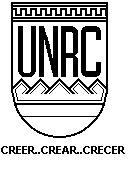 